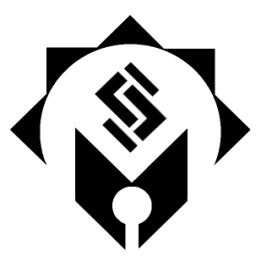 موسسه آموزش عالی البرز